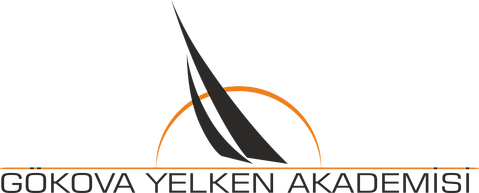 Kiralama KoşullarıKiralamalarımız her Cumartesi 17:00’da başlar ve aynı hafta Cuma 17:00’da son bulur.Check-in: Cumartesi 17:00Check-out: Cumartesi 09:00Tüm teknelerimiz hafta başlamadan önce sizin için hazırlanır. Teknelere yerleştikten sonra eğitmen ve kaptanlarımız sizi tekne hakkında bilgilendirecektir.FORMALİTELERGelmeden önce yollayacağınız bazı evraklar işlemleri hızlandıracaktır. Lisans kayıtları ve transitlog işlemleri için ;Katılımcı listesi (Ad, soyad, uyruk, doğum tarihi)Kimlik veya pasaport fotokopileriKatılımcılara ait 1 adet dijital vesikalık resimLiman başkanlığının sizin katılımcı listenize istinaden alınan Transitlog (100€) her seyir için zorunludur. YUNANİSTANYunan adalarında eğitim ve seyahat için katılımcıların gerekli vizeleri temin etmeleri zorunludur. Yunanistan için ekstra bürokratik masraflar, ülkeye giriş-çıkış masrafları acentalara katılımcılar tarafından direk ödenir.Bürokratik MasraflarTürkiye’den Çıkış : Ortalama 150 €Yunanistan’a Giriş: Ortalama 100€Yunanistan’dan Çıkış : Ortalama 120 €Türkiye’ye Giriş : Ortalama 100 €EĞİTMEN VE KAPTANLARTekne kiralamada fiyatlarımız eğitmen veya kaptan ücreti dahildir. Eğitiminiz ve eğitmen için ekstra ücret talep edilmez. Lakin deniz hukuku gereği Kaptan/Eğitmen tekne için yapılan yemek alışverişine maddi olarak dahil olmaz ve kaptan/eğitmen yemek masrafları katılımcılar arasında paylaşılır.YAKITTekneniz size yakıt tankı dolu şekilde teslim edilir ve dolu şekilde teslim alınır. Yakıt ikmalini son gün marinada gerçekleştirebilirsiniz.SİGORTATüm teknelerimiz tam kasko sigortalıdır. Vinç kolları, usturmaçalar, şişme bot, kıçtan takma motor, katılımcıların sorumluluğundadır ve sigorta kapsamında girmez. Seyahat esnasında kaybolan kişisel eşyalardan şirketimiz sorumlu değildir.DEPOZİTOKaptansız kiralamalarda 1,500 € nakit olarak, tekne limandan ayrılmadan tahsis edilir. Tekne teslim edildikten sonra herhangi bir hasar olmaması dahilinde, depozito tutarı geri teslim edilir.ÖDEMELER%20 Rezervasyonunuzu takiben 7 gün içerisinde bildirilen hesap numarasına ödenir.%80 Seyir başlangıcında nakit ya da kredi kartı ile ödenir.Rezervasyon yaptıktan sonra 7 gün boyunca opsiyonunuz tutulur. Yapılan ön ödeme sonucunda opsiyonunuz rezervasyona döner.İPTALLER İptal edilen rezervasyonlarda ön ödeme iadesi yapılmamaktadır. TRANSFERDilediğiniz taktirde havalimanından Martı Marina’ya veya diğer istikametlere transfer organize edebiliriz. Bunun için seyir başlangıcından en geç bir hafta önce bize aşağıda belirtilen bilgileri bildirmeniz gerekmektedir. Transfer ücreti varış noktanıza göre size bildirilecektir.Uçuş no.Uçuş TarihiUçuş SaatiKişi Sayısı